EDSA- ADEE – og ANEO- møte Barcelona, Spania 22-26/08-16Vi dro ned til Barcelona lørdag 20.august for å delta på den 58. EDSA-konferansen. Denne gangen var vi fire representanter fra Norge; Siv Nybakk Berntsen, Eugén Rask Sveinsen Treimo, Sajad Maghsoudi og Jannike Lillemo. Tilstede på møtet var representanter fra 20 av de registrerte medlemslandene i Europa. I tillegg var Polen for første gang representert og ønsket medlemskap i EDSA. Dag 1: mandag 22/08-16Professor Cristina Manzanares, leder for ADEE Barcelona, holdt åpningstalen for møtet. Hun ønsket oss velkommen til konferansen, og fortalte om universitetet og Barcelonas historie. Vi ble også ønsket velkommen av Laurie Olivo Guerrero, leder for LOC Barcelona. Møtet startet med at det ble gjennomgått rapporter fra medlemmene av Ex-Co.  Siden sist har European Healthcare Student Association (EHSA) blitt opprettet, og dette vil dermed styrke samarbeidet til studenter innenfor de ulike helsefagene . Hittil består dette av studenter innenfor medisin, farmakologi, odontologi, sykepleie og psykologi. Målet er å jobbe sammen om å opprettholde og forbedre kvaliteten på utdanningen som gis til studenter innenfor helsefag.  EDSA har også hatt som mål å opprette et kortvarig utvekslingsprogram i USA. Tidligere visepresident Diana Velicu har besøkt Tufts University i Boston . Nå er  det endelig  underskrevet en slik avtale som gir studenter mulighet til et gratis utvekslingsopphold ved dette universitetet. Målet hennes videre er å få flere utvekslingsavtaler med Universiteter i USA. Det viktigste EDSA har jobbet med siden sist møte i Szeged  er EDSAs undersøkelse om klinisk erfaring og krav blant tannlegestudenter i Europa. Avgangselever fra alle medlemslandene har blitt bedt om å fylle ut et spørreskjema om dette, som nå har blitt samlet i en pressemelding fra EDSA. Det var til sammen 53 spørsmål angående klinisk trening, i tillegg til spørsmål  om frekvensen og kapasiteten til å selvstendig uttøve 34 bestemte dentale prosedyrer. Målet var 2015 nyutdannede tannleger og studenter på siste året . Totalt 964 studenter deltok, fra 19 land. Resultatene har mottatt mye oppmerksomhet og EDSA har derfor ikke publisert landsbaserte resultater. Etter dette ble det gjennomgått rapporter fra alle deltagende medlemsland. Det viktigste å merke seg her, er at mange land i Europa sliter med overbemanning innenfor tannlegeyrket. I tillegg er det fortsatt studenter som ikke får den utdannelsen de har krav på. I Oslos rapport tok vi opp at vi sliter med mangel på motivasjon og interesse blant studentene for å delta i ulike studentverv. Dette gjør at det blir mye jobb på en liten gruppe som er villige til å ta på seg alle vervene for å holde både det sosiale og det studentpolitiske engasjementet oppe. Derfor har vi jobbet med promotering av EDSA, både på vårt eget fakultet, men også på de andre universitetene. Tromsø har gitt positiv tilbakemelding, og vi håper at vi i fremtiden kan få representanter fra alle tre universiteter i Norge. Siden vi siden sist har fått opprettet en nasjonal studentorganisasjon via NTF, blir det forhåpentligvis lettere å samarbeide.  Vi ønsker også å få gjennomført en innsamling til veldedighetsprosjektet (Pamoja, Tanzania) til EDSA, spesielt med tanke på at mange studenter har uttrykt at de ønsker å søke til dette. Hvis vi bidrar til prosjektet, er det større sannsynlighet for at norske søkere kan få en plass.Resten av dagen gikk med til presentasjoner fra de offisielle sponsorene, samt valg av nye medlemmer. Dette var Universitetet i Liverpool og Istanbul Medipol University , begge fra allerede eksisterende medlemsland. Polen ble valgt inn som nytt medlemsland. På slutten av dagen fikk Jannike Lillemo og Sajad Maghsoudi deltatt på innføringskurset til EDSA som ferskinger på tur. Dag 2: tirsdag 23/08-16Presentasjon av:Summer camp DubrovnikVirtual congress (Kroatia)EDSA Cardiff vår 2017ACFF (alliance for a cavity free future)Pamoja veldedighetsprosjektSMILE-programmetColgateEtter dette ble rapporten om klinisk erfaring blant tannlegestudenter gjennomgått. Det ble diskutert hvorvidt vi skal jobbe med dette videre og hvordan resultatene skal fremlegges uten at det skal få negative konsekvenser for enkeltpersoner, land, universitet eller tannlegeyrkets rykte. Det viktigste er at vi som studenter skal få den utdanningen vi har krav på , slik at vi er tilstrekkelig klar for yrkeslivet. Vi vet foreløpig ingenting om resultatene fra Norge, da de ikke har fremlagt resultatene for enkeltland. Et av de viktigste resultatene fra denne studien viser at 10% av studentene ved endt studieforløp ikke har hatt pasienter, samt at tallene for ulike krav varierer svært mye fra universitet til universitet. Dette påvirker også oss her i Norge, spesielt med tanke på norske studenter i utlandet . Vi vedlegger den offisielle pressemeldingen til EDSA.Vi deltok på to workshops på slutten av dagen:	- Prevention (SMILE)	- Spesialiseringsmuligheter i EuropaSMILE skal fungere som et program der tannlegestudenter lærer barn om munnhygiene. Det ble diskutert om hvordan vi skal videreutvikle dette programmet. Noen av spørsmålene som ble diskutert var hvem dette SMILE-programmet burde rette seg mot for å få best mulige resultater. Bør det være barnefamilier, ungdom, rusmisbrukere, eldre osv. Hvilken aldersgruppe er det mest effektivt å lære opp for å forbedre munnhelsen? Dette var ting vi diskuterte i denne workshopen. Den andre workshopen gikk ut på at vi ønsker en  liste over hvilke spesialiseringsmuligheter vi har ved de forskjellige universitetene i Europa. Dette ble samlet inn slik at vi kunne lage en oversikt som studenter lett kan klikke seg inn på. Da kan vi lettere se hva de ulike universitetene har å tilby.Dag 3: onsdag 24/08-16Denne dagen var Eugene Anderson( representant fra ADEA) og tre representanter fra ADEE tilstede for å diskutere EDSA-rapporten. Det var viktig for oss å drøfte dette og få veiledning til det videre arbeidet. Det ble enighet om at resultatene i seg selv viser en uakseptabel situasjon for mange tannlegestudenter. Blant annet bryter dette med EUs retningslinjer for utdannelsen av tannleger. EDSA ble rådet til å være forsiktig med hvordan resultatene skulle legges frem og jobbes videre med. Som tidligere nevnt kan resultatene ødelegge for enkeltindivider og for yrkets rykte utad. EDSAs arbeid de neste årene blir å finne ut hvordan vi skal bruke resultatene til å forbedre og gjøre utdannelsen som tilbys til studenter, mest mulig lik i hele Europa.Senere i møtet fikk vi presentasjon av:MOOC - virtuell implantat undervisningDanube private university, ØsterrikeDet ble holdt avstemming for hvor EDSA vår 2018 skal avholdes, der Amsterdam ble valgt.Til slutt ble det avholdt valg for nytt EDSA-styre for kommende skoleår. Presidenten ble gjenvalgt, mens de resterende er nye ex-co medlemmer. Gledelig at også Malmøstudent Linnea Borglin ble valgt som magazine editor. Tilslutt ble to tidligere medlemmer tildelt æresmedlemsskap og møtet avsluttet.Dag 4 og 5: torsdag og fredag 25 og 26/08-16ADEE OG ANEO
De to siste dagene ble den spanske landskonferansen (ANEO) og ADEE avholdt. ANEO er den nasjonale studentorganisasjonen til Spania og ble arrangert torsdag og fredag etter EDSA-møtet. På dette møtet ble det blant annet diskutert de problemene som tannlegestudenter i Spania møter. Et stort problem er at private universitetene som tilbyr tannlegeutdannelse, ikke har noe samarbeid med de offentlige universitetene. Dette gjør at de mister kontroll over hva slags utdannelse studentene egentlig får, i tillegg til antall studenter som utdannes. Det har også vært en eksplosjon i tannlegekjeder som tilbyr svært billige behandlinger og lokketilbud, som ødelegger arbeidsmarkedet og for de seriøse aktørene. ANEO arrangerte også sutur- og endokurs. Dette fikk vi dessverre ikke plass på.Vi tok også turen innom ADEE-konferansen hvor vi gikk innom ulike utstillingene og hørte på et par poster-presentasjoner. Vi har hatt en utrolig fin tur , lært masse, blitt kjent med kommende kollegaer og vi er et skritt nærmere EDSA OSLO 2018. Vi har fått et klarere bilde av hvordan et slikt møte bør arrangeres, hva som må til og hvor mange studenter som kreves til denne jobben. Målene fremover blir å få en større og mer aktiv delegasjon fra Norge. Slik kan vi sikre et godt team til å arrangere møtet. Vi har siden sist opprettet en internasjonal komité i OSU. På den måten kan flere, som ikke nødvendigvis sitter i OSU, få mulighet til å engasjere seg internasjonalt og i tillegg da være med å jobbe opp mot 2018. I år er det igjen Oslo som arrangerer Geilo-seminaret. Vi har tenkt å benytte muligheten her til å holde et lite foredrag og vise en film om EDSA slik at flere studenter får et innblikk i hva som foregår på disse møtene. Forhåpentligvis vil det vekke interessen hos studenter i Bergen og Tromsø, og ikke minst yngre studenter fra Oslo.  Vi takker så mye for støtten vi har fått, og håper at fakultetet i fremtiden igjen vil stille seg positiv til slike turer. 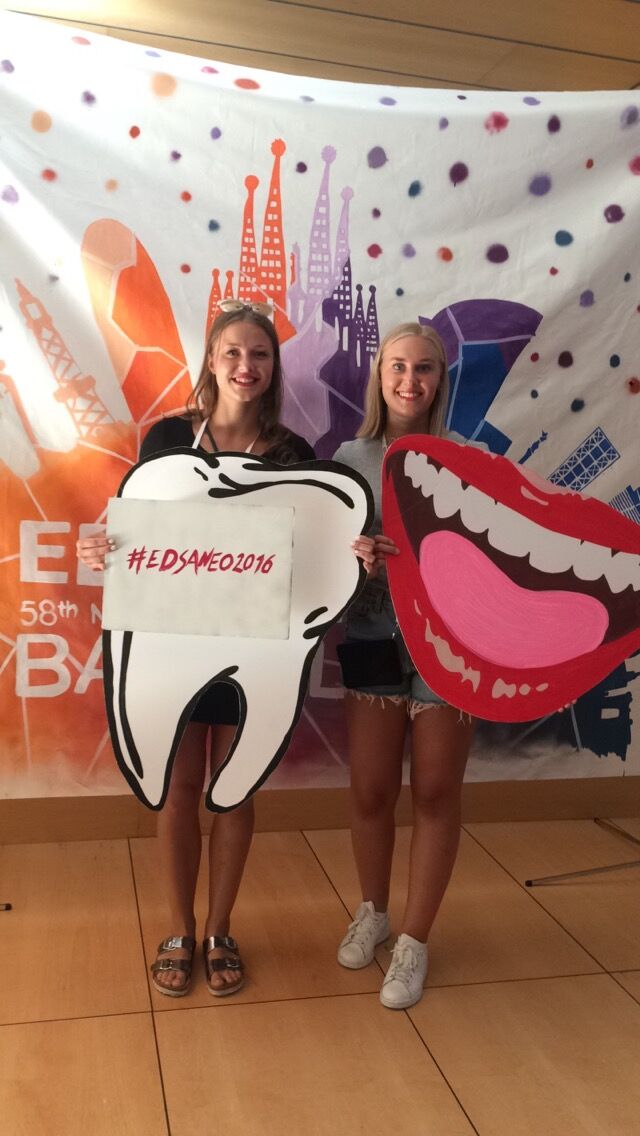 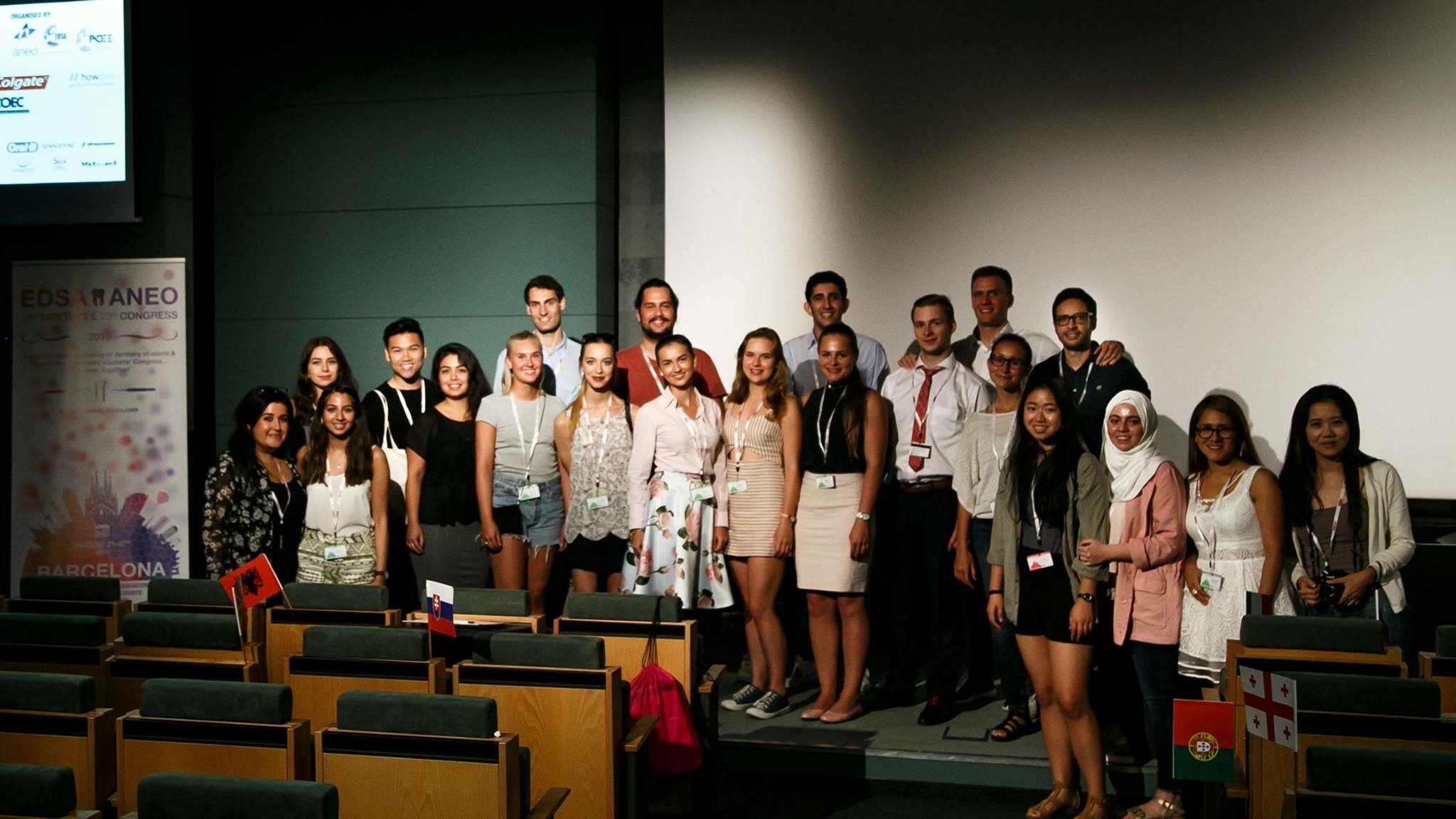 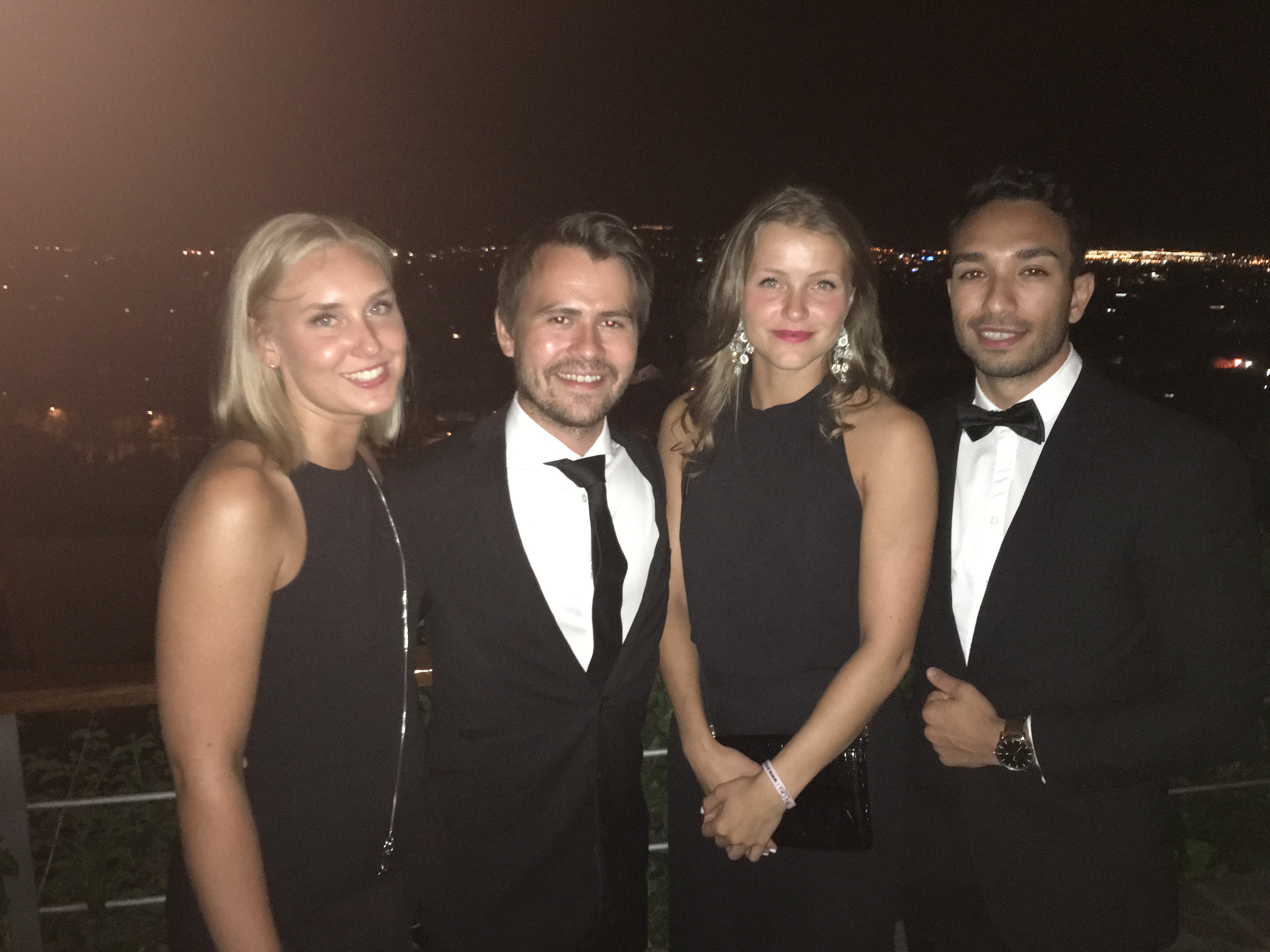 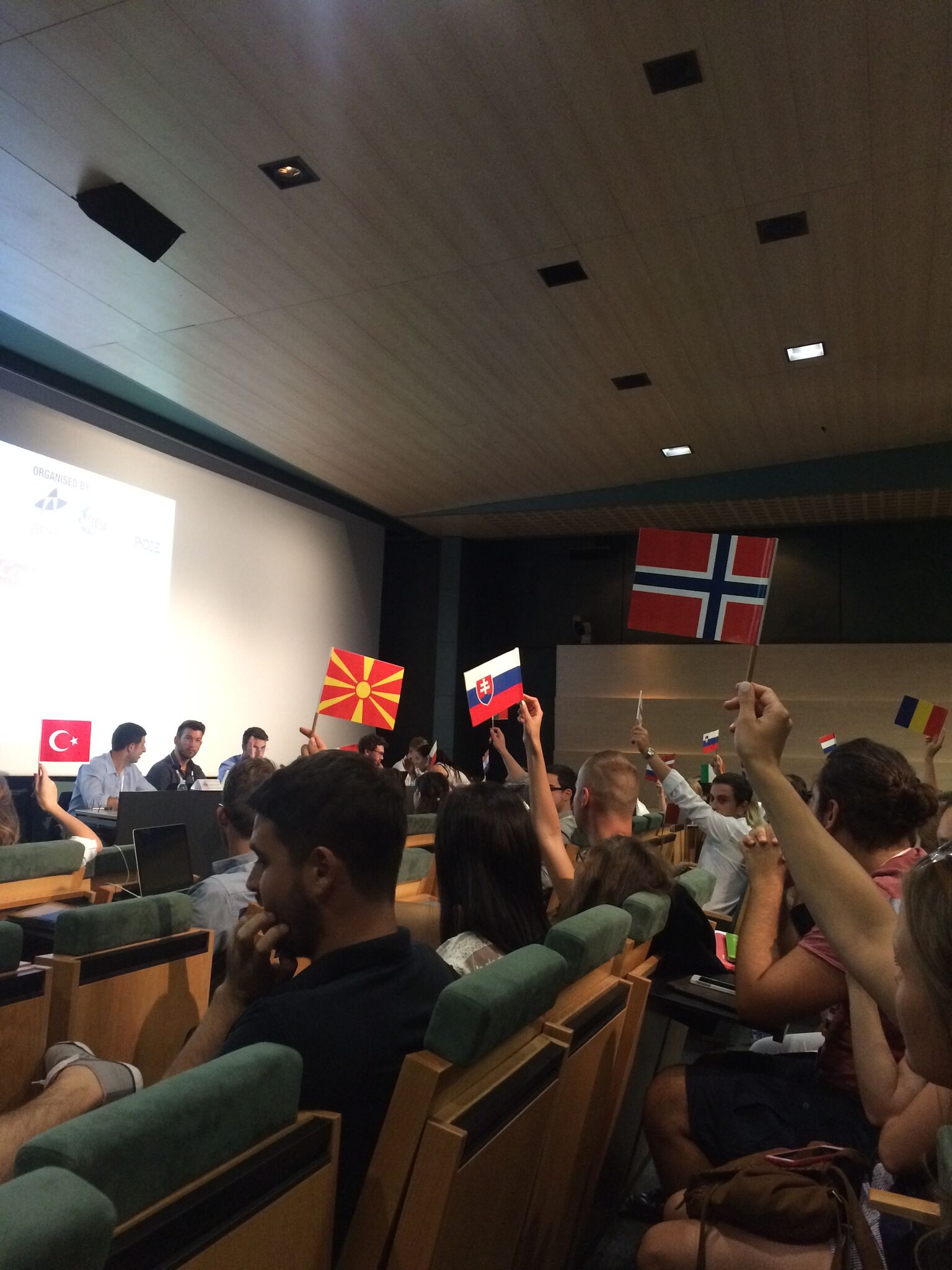 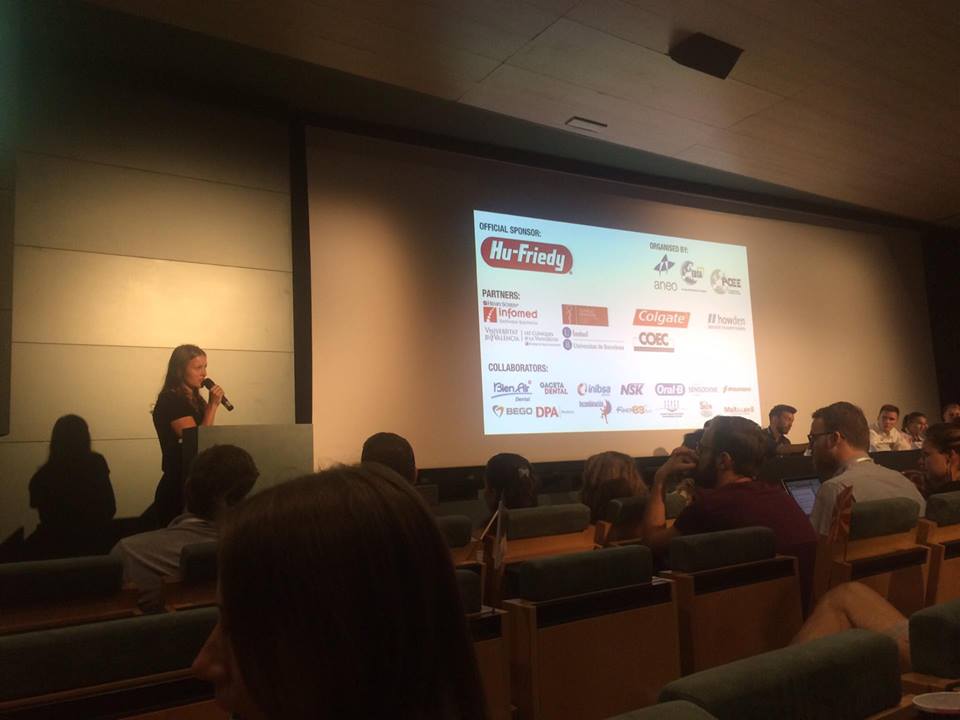 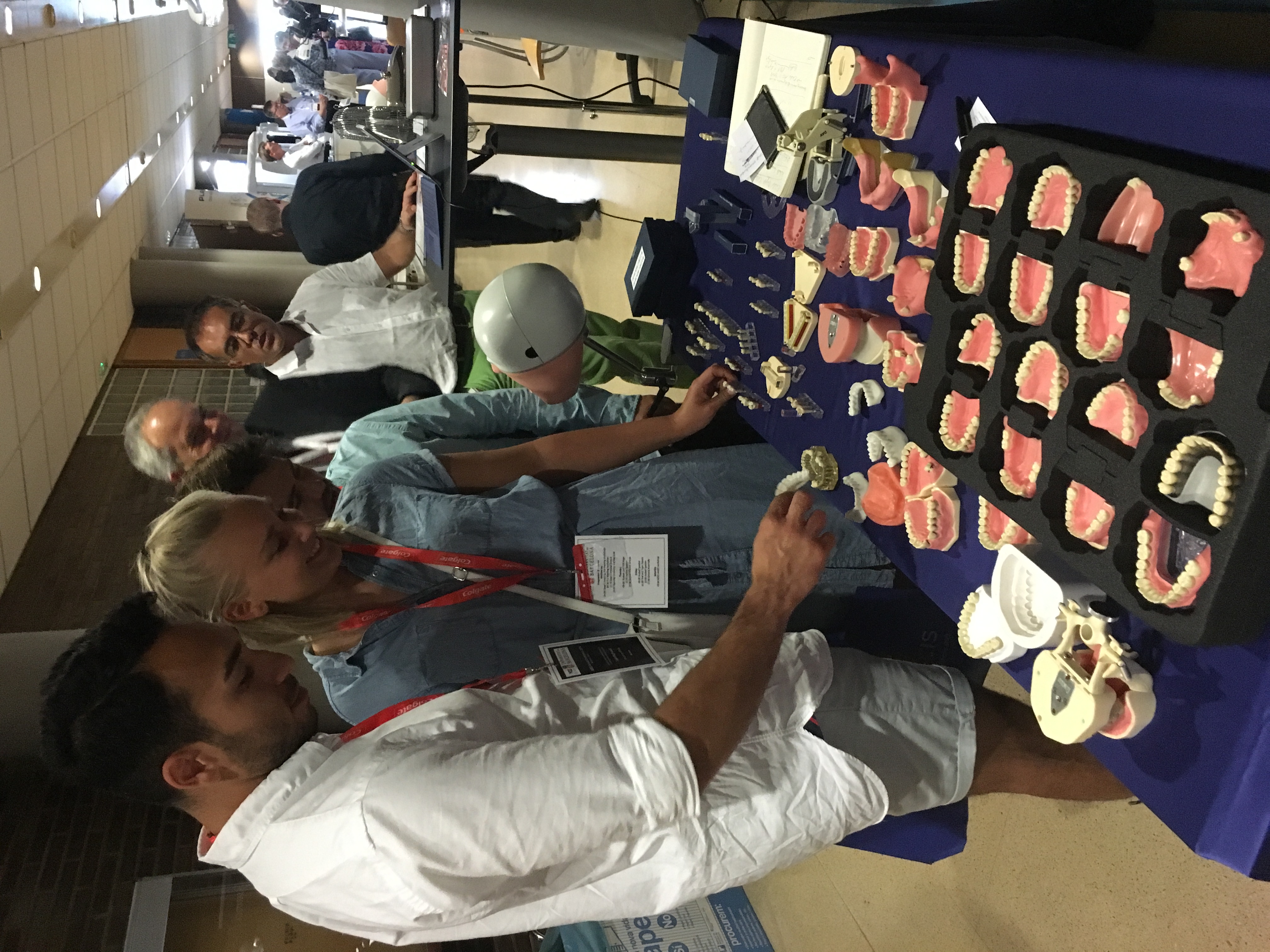 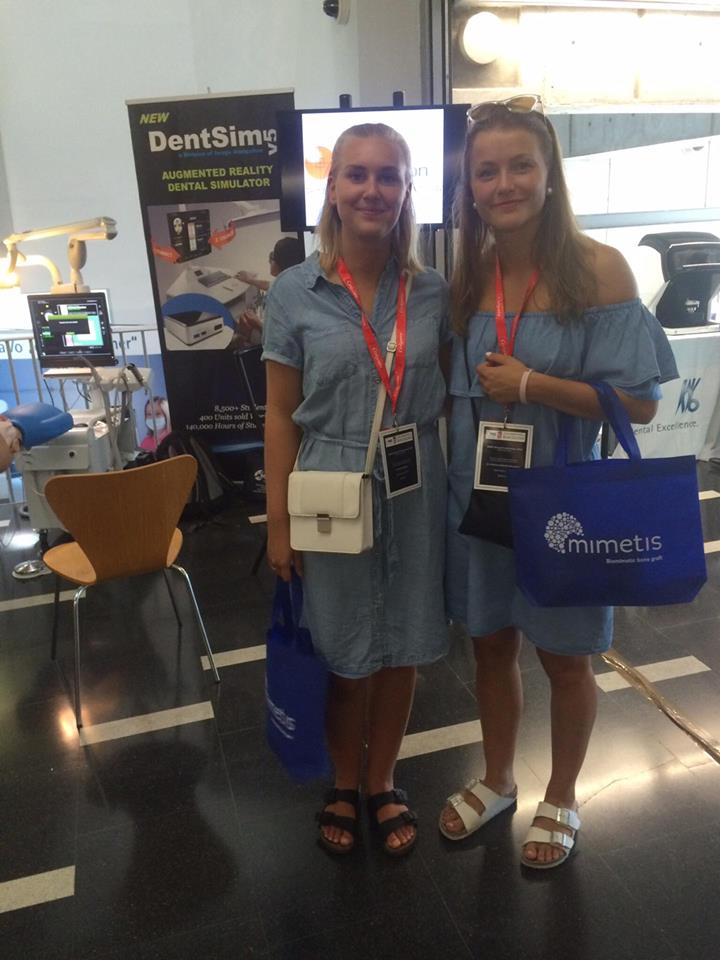 